СТАНДАРТ/ДИРЕКТИВА              EN ISO 9606-1:2017          Первичная сертификация  (нужное отметить)                         EN ISO 9606-2:2004          (отметить)                                                              2014/68/EU                                                              ДАННЫЕ ЗАЯВИТЕЛЯ                                                                                           ДАННЫЕ О ЖЕЛАЕМОЙ СЕРТИФИКАЦИИПодписью под этой заявкой заявитель подтверждает, что:1) Между ELME TKS OÜ и заявителем подписан договор на сертификацию (листы 2,3 данного документа).2) Заявитель ознакомился со схемой сертификации и обязуется её выполнять. 3) Заявитель ознакомился с условиями договора на сертификацию и обязуется их выполнять.  Сертификат сварщика является собственностью ELME TKS OU в течении всего срока действия сертификации.    /дата подписания /                                                                                                                                                   /подпись заявителя/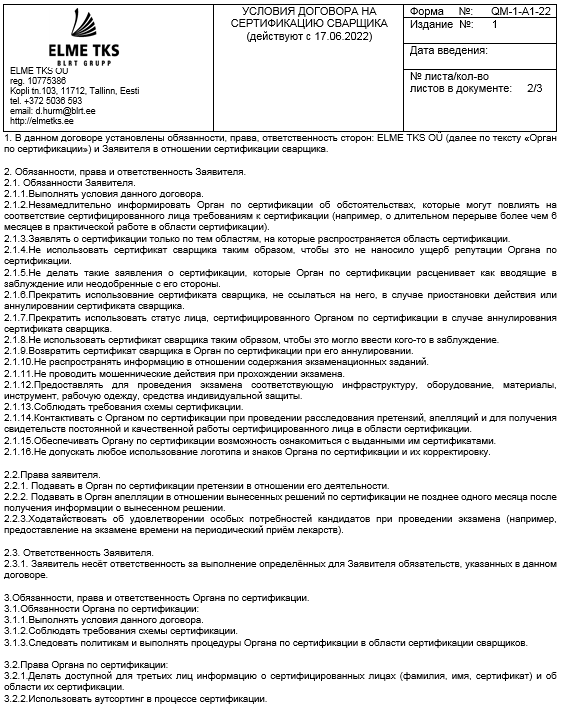 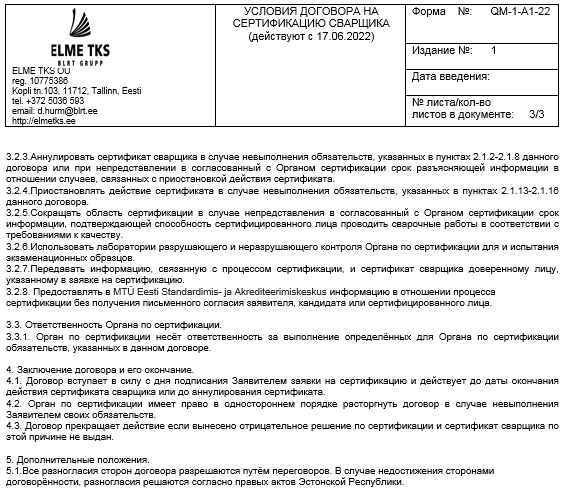 ELME TKS OUreg. 10775386Kopli tn.103, 11712, Tallinn, Eestitel. +372 5036 593 email: d.hurm@blrt.eehttp://elmetks.eeЗАЯВКА  НА СЕРТИФИКАЦИЮ СВАРЩИКА(форма действует с 17.06.2022)Форма    №:      QM-1-A1-22ELME TKS OUreg. 10775386Kopli tn.103, 11712, Tallinn, Eestitel. +372 5036 593 email: d.hurm@blrt.eehttp://elmetks.eeЗАЯВКА  НА СЕРТИФИКАЦИЮ СВАРЩИКА(форма действует с 17.06.2022)Издание №:       1ELME TKS OUreg. 10775386Kopli tn.103, 11712, Tallinn, Eestitel. +372 5036 593 email: d.hurm@blrt.eehttp://elmetks.eeЗАЯВКА  НА СЕРТИФИКАЦИЮ СВАРЩИКА(форма действует с 17.06.2022)Дата введения: ELME TKS OUreg. 10775386Kopli tn.103, 11712, Tallinn, Eestitel. +372 5036 593 email: d.hurm@blrt.eehttp://elmetks.eeЗАЯВКА  НА СЕРТИФИКАЦИЮ СВАРЩИКА(форма действует с 17.06.2022)№ листа/кол-волистов в документе:     1/3Фамилия, имя заявителяЛичный кодТип удостоверения личности (паспорт, id-карта и т.д.)Дата и место рожденияЛичное клеймоРаботодатель (полное название предприятия)Особые потребности (предоставление на экзамене времени на периодический приём лекарств и т.д.)	 Да	    НетОбразец №Образец №Процесс сваркиПроцесс сваркиТип изделия (пластина или труба)Тип изделия (пластина или труба)Тип соединенияТип соединенияОбозначение основного материалаОбозначение основного материалаОбозначение присадочного материалаОбозначение присадочного материалаСостав защитного газаСостав защитного газаОбозначение дополнительного материалаОбозначение дополнительного материалаТолщина образца, mmТолщина образца, mmНаружный диаметр трубы, mmНаружный диаметр трубы, mmПоложение сваркиПоложение сваркиДанные о сварочном соединенииДанные о сварочном соединенииНомер WPSНомер WPSПроверка профессиональных знаний (нужное отметить)Проверка профессиональных знаний (нужное отметить)Требуется     Не требуетсяТребуется     Не требуетсяНеобходимость надзора за сваркой экзаменационного образца: Необходимость надзора за сваркой экзаменационного образца: Необходимость надзора за сваркой экзаменационного образца: Необходимость надзора за сваркой экзаменационного образца: Адрес и название участка, где будет проводится сертификация:Адрес и название участка, где будет проводится сертификация:Адрес и название участка, где будет проводится сертификация:Адрес и название участка, где будет проводится сертификация:Дата и время сертификации:№ телефона и фамилия, имя доверенного лица, которому передаётся информация, связанная с процессом сертификации:Фамилия, имя доверенного лица, которому передаётся сертификатАдрес доверенного лица, которому передаётся сертификатemail доверенного лица, которому передаётся сертификат: